Cvičení pro děti ve věku do dvanácti měsícův Nemocnici Ivančice, příspěvkové organizaciPrvní rok života dítěte je velmi důležitý vzhledem ke správnému psychomotorickému vývoji	v dalších letech a prevenci budoucích možných problémů s pohybovým aparátem.Seznámíte se s aktivitami, které vhodným způsobem stimulují a podporují vývoj dítěte. Cvičení zajišťuje dítěti nové podněty, které příznivě působí na jeho psychomotorický vývoj. Pravidelným cvičením se zvyšuje také sociální stabilita dítěte.Cvičení bude probíhat pod vedením odborné fyzioterapeutky, která se specializuje na psychomotorický vývoj dětí. Fyzioterapeutka může rodiče včas upozornit na možné odchylky od správného psychomotorického vývoje, doporučit návštěvu odborného lékaře a tím předejít případným problémům v dalším vývoji dítěte.K dětem i rodičům přistupujeme individuálně, do skupinky je zařazeno max. 8 dětí. Skupinky jsou rozděleny dle věku dětí: do 3 měsíců, od 3. do 6. měsíce, od 6. do 9. měsíce, od 9. do 12. měsíceCílem cvičení je:získání důležitých informací ohledně psychomotorického vývoje dítětenácvik správného přístupu a komunikace s dítětem,nácvik manipulace s dítětem v rytmu básniček a písniček v souladu s jeho vývojovými možnostmi,zpestření denního režimu dítěte a rodičů,prohloubení vzájemného porozumění mezi dítětem a rodiči,zlepšení střevní peristaltiky dítěte,Vybavení na lekci:	psací potřeby,pohodlné oblečení,jednorázová podložka pro dítě,oblíbená hračka dítěte,                           Začínáme 5. března 2015a dále každý čtvrtek v dopoledních hodináchCena jednotlivé lekce………………………………………50 KčZvýhodněná cena za deset po sobě jdoucích lekcí …..450 KčV případě nemoci dítěte je možná náhrada za neuskutečněnou lekci.Z kapacitních důvodů je nutná předchozí rezervace.Kontakt: evidence rehabilitace, tel. 546 439 583, e-mail: koznarova@nspiv.cz		(pracovní doba od 6:30 – 15:30 hod.)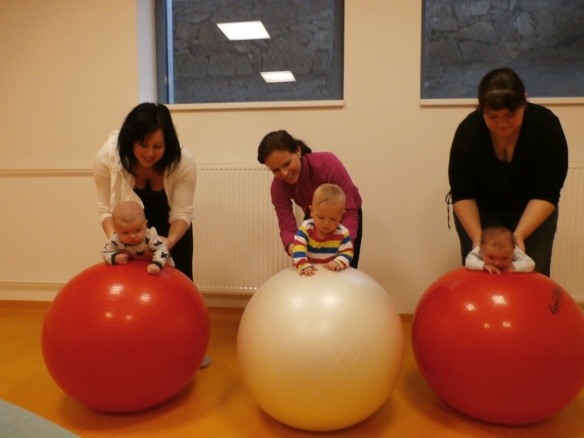 